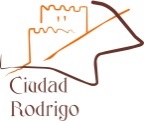 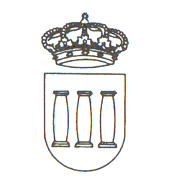 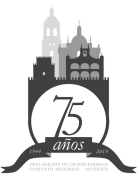 EXCMO. AYUNTAMIENTO DE CIUDAD RODRIGODELEGACIÓN DE COMERCIOINSTALACIÓN PUESTOS DE VENTA AMBULANTE MARTES CHICO 2019Día: 6 de agostoLUGAR: Entorno comercial del Parque “La Glorieta”PLAZO SOLICITUD: 12 de Julio de 2019, a las 14:00 horasHORARIO límite para instalación de puestos en la vía, las 10:00 horas. MODELO DE SOLICITUD DE PUESTOMarcar con una X:Tiene a bien  SOLICITAR:En Ciudad Rodrigo,  _______  de   _________________  de 2019Fdo.-_________________________________________ANEXOINSTALACIÓN PUESTOS DE VENTA AMBULANTE MARTES CHICO 2019MODELO DE DECLARACIÓN RESPONSABLE(a los efectos establecidos en los artículos 71 y 85 LCSP)MANIFIESTO: 	Primero: Que estando interesado en participar con un puesto de venta ambulante durante el Martes Chico (6 de agosto de 2019) en el municipio de Ciudad Rodrigo (Salamanca),  manifiesto mi interés en participar con arreglo a los siguientes requisitos y que declaro conocer y aceptar.	Segundo: Que de conformidad con el artículo 69 de la Ley 39/2015, de 1 de Octubre, del Procedimiento Administrativo Común de las Administraciones Públicas, DECLARO  RESPONSABLEMENTE:□ Estar al corriente en el cumplimiento de las obligaciones tributarias con el Ayuntamiento de Ciudad Rodrigo.□ No estar incurso en una prohibición para contratar de las recogidas en el artículo 71 de la Ley 9/2017, de 8 de noviembre, de Contratos del Sector Público y se halla al corriente del cumplimiento de las obligaciones tributarias (AEAT), con la Tesorería general de la Seguridad Social y con el Ayuntamiento de Ciudad Rodrigo, impuestas por las disposiciones vigentes.□ Autorizar expresamente al Ayuntamiento de Ciudad Rodrigo para que, si procede, se expida e incorpore al expediente la pertinente certificación acreditativa de la situación tributaria de la empresa, con la Seguridad Social y con el Ayuntamiento de  Ciudad Rodrigo.□ Que se compromete a acreditar la posesión y validez de los documentos a que se hace referencia en el apartado segundo de esta declaración, en caso de que sea propuesto como adjudicatario del puesto o en cualquier momento en que sea requerido para ello.□ Dar mi consentimiento para que el Ayuntamiento de Ciudad Rodrigo corrobore los datos señalados en esta Solicitud.	Tercero: Adjunto:DNI o CIF del solicitante (según proceda).Fotos del puesto o standCualquier otra documentación que considere relevante y según proceda (carnet artesano, seguridad social de autónomos, declaración de estar al corriente de pago , etc.).En ________________________a _____________ de  2019	(firma y sello)EL SOLICITANTEFdo.- _________________________SR. ALCALDE-PRESIDENTE DEL EXCMO. AYUNTAMIENTO DE CIUDAD RODRIGO (Salamanca)D.D.D.D.Domicilio a efectos:Domicilio a efectos:Domicilio a efectos:Domicilio a efectos:Localidad Provincia       Provincia      C.P.DNI:DNI:DNI:DNI:Dirección correo electrónico:Dirección correo electrónico:Dirección correo electrónico:Dirección correo electrónico:Teléfono/s:Teléfono/s:Fax:Fax:En nombre propioEn nombre propioEN REPRESENTACIÓN DE LA EMPRESA (Razón social o comercial de Empresa) o EN REPRESENTACIÓN DEL  PUESTO:CIF:D.D.D.D.Domicilio a efectos:Domicilio a efectos:Domicilio a efectos:Domicilio a efectos:Localidad Provincia       Provincia      C.P.DNI:DNI:DNI:DNI:Dirección correo electrónico:Dirección correo electrónico:Dirección correo electrónico:Dirección correo electrónico:Teléfono/s:x:Teléfono/s:x:Fax:Fax: